РЕЗЮМЕ ВЫПУСКНИКА ИНЖЕНЕРНО-ЭКОНОМИЧЕСКОГО ФАКУЛЬТЕТА (МАГИСТРАТУРА)І. Общие сведения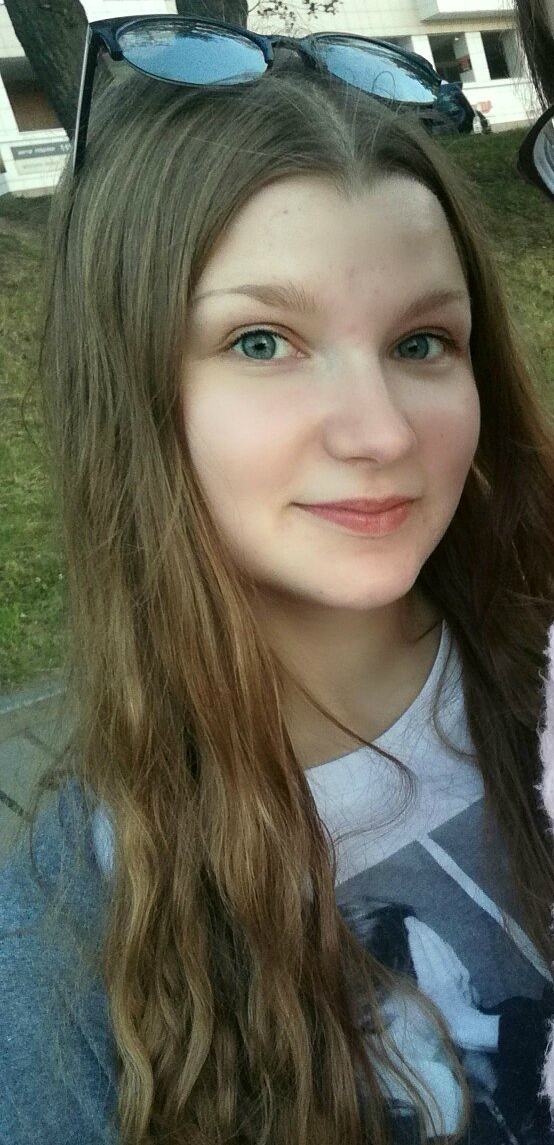 *По желанию выпускника, для открытого представления в сети интернет.ІІ. Результаты обученияІІІ. СамопрезентацияФамилия, имя, отчество   Карпович Карина АндреевнаДата рождения/гражданство15.03.1997/белорускаФакультетИнженерно-экономическийСпециальностьЭкономика и управление на предприятии (практико-ориентированная магистратура)Семейное положениене замужемМесто жительства (указать область, район, населенный пункт)Минская область, г. МолодечноE-mailkarina_karpovich1@mail.ruСоциальные сети (ID)*vk.com/kata_kТелефон8-029-248-87-66Основные дисциплины по специальности, изучаемые в БГТУДисциплины курсового проектированияЭкономика организации (предприятия)Организация производстваЭкономика и управление хозяйственными рискамиЭкономика и управление инновациямиУправление качеством и конкурентоспособностью на предприятии отраслиПланирование на предприятии отраслиПрогнозирование и планирование экономикиОрганизация трудаИнвестиционное проектированиеВнешнеэкономическая деятельностьЭкономическая оценка бизнесаСтатистикаЦенообразованиеФинансы организации Анализ хозяйственной деятельностиБухгалтерский учетИнформационные технологии в экономике и управленииМикроэкономика (продвинутый уровень)Управление ценамиСовременные проблемы развития инновационной экономикиАнализ и прогнозирование экономического развитияМакроэкономикаМенеджментЭкономика организации (предприятия)Технология и оборудование лесозаготовительного производстваАнализ хозяйственной деятельностиОрганизация производстваИнвестиционное проектированиеСредний балл по дисциплинам специальности9,4Места прохождения практикиФилиал УО БГТУ «Негорельский учебно-опытный лесхоз», ОАО «Борисовдрев», ОАО «Минскпроектмебель», ГЛХУ «Молодечненский лесхоз»Владение иностранными языками (указать язык); наличие международных сертификатов: ТОЕFL, FСЕ/САЕ/СРЕ, ВЕС и т.д.Английский язык (средний уровень) (Intermediate, В1)Дополнительное образование (курсы, семинары, стажировки др.)Удостоверение о получении общественной профессии референт-переводчик технической литературы (английский язык) (БГТУ)Компетенции по использованию современных программных продуктовMSOffice(Word, Exсel, PowerPoint) (хороший уровень пользователя)Deductor,Mathcad, КОМПАС-3D(средний уровень пользователя)Научно-исследовательская работа(участие в проектах,конкурсах, конференциях, публикации и др.)Участие в 7 конференциях (г. Минск), 4 конференциях (международные), 6 публикаций, 1 грамота за лучший доклад, 3 конкурса, 1 грамота за победу в олимпиаде, диплом 1 степени (экономические дебаты).Стажировки/Опыт работыРУП «Белпочта», ЧУПОУ «Центр интеллектуальных технологий Натальи Гюльмамедовой»Жизненные планы, хобби и планируемая сфера деятельностиЭкономический анализ хозяйственной деятельности организации, бизнес-планирование, инвестиционное проектированиеЛичные качестваОтветственность, трудолюбие, обучаемость,  усидчивость, исполнительность, порядочность, эмоциональная уравновешенность, умение работать в командеЖелаемое место работы (область/город/предприятие)г. Минск; Минская область, г. Молодечно.